1. About this briefingThis briefing is aimed at practitioners and managers within the voluntary and community sector who want to know more about work which is taking place in Manchester to tackle alcohol abuse and to start thinking through how their organisation may be well placed to contribute to reducing this issue.It provides an overview of alcohol abuse in Manchester, how Manchester NHS and statutory partners are tackling the issue at a strategic level; the types of services voluntary and community sector organisations are well placed to deliver, useful resources and links to further information.For more information about this briefing and the voluntary and community sector Health and Well-being Network, the Child and Family Support Forum or the Mental Health Forum please contact:Manchester Alliance for Community CareSwan Buildings 20 Swan StAncoatsManchesterM4 5JW Tel:  0161 834 9823Email: info@macc.org.ukWebsite: http://www.macc.org.uk2. OverviewAlcohol has a major impact upon an individual’s physical and mental health and costs the Health Service £1.7billion each year. The impact of alcohol misuse will affect health services in a variety of settings, ranging from primary care, A&E, hospitals, mental health and sexual health services. Problem drinkers are also twice as likely to visit their GP as the average patient. Binge drinking (defined as drinking more than double thedaily recommended alcohol units) is linked to higher levels of accidents and accounts for high levels of attendance at A&E departments. Chronic drinking (defined as drinking above the weekly recommended sensible drinking guidelines on a regular basis) can result in alcohol dependence, dementia, brain damage, personality changes, cancers of the liver, mouth, larynx or oesophagus, diabetes, obesity, raised blood pressure and heart problems.  Deprived areas suffer higher levels of alcohol-related mortality, hospital admissions, crime, absence from work, school exclusions, teenage pregnancies and road traffic accidents (all linked to higher levels of alcohol consumption). It is estimated that 22.5% of adults in Manchester consume alcohol at ‘hazardous’ levels and 8.8% do so at levels that are harmful to their health. Based on 2005 data, it is estimated that alcohol is responsible for £7.1million of in-patient costs for Manchester people.Children and young people are affected by alcohol as a result of parental or familial misuse, their own misuse, or a combination of both. Alcohol misuse has a significant impact on the health and wellbeing of young people, as it is associated with poor educational attainment, exclusion from school, teenage pregnancy, crime and antisocial behaviour. It can also impact significantly on their ability to achieve their full potential.  Some young people are more vulnerable to the risk of alcohol misuse, including those from the following groups:• School excluded pupils• Homeless young people• Young people not in education, employment or training (NEETs)• Young people in contact with the criminal justice system• School truants• Looked after children (LAC)• Young people from families who misuse substances• Young people with poor mental health• Lesbian, gay, bisexual and transgender young people.3. Manchester’s Strategic Approach The revised Alcohol Strategy for Manchester (2008-2011) was launched in September 2008.  The main aims of the strategy are to:Provide information for low-risk, hazardous and harmful drinkers about safer, healthier and lawful consumption of alcohol Ensure the alcohol treatment system is able to meet the needs of dependent drinkers, their families and carersImprove the outcomes for children and young people where either their own or their families’ alcohol misuse means they are less likely to be healthy, stay safe, enjoy and achieve, make a positive contribution and/or achieve economic wellbeingReduce alcohol-related offending and reoffending.Alcohol misuse also cuts across lots of other national, regional and local strategies, e.g.Manchester’s Community Strategy, the Crime Strategy, Every Child Matters, etc.The Manchester Drugs and Alcohol Strategy Team (DAST) consists of colleagues from Health, Probation, Police, Housing, Prisons as well as the voluntary and community sector.  It is responsible, along with main partners for co-ordinating Manchester's response to drug and alcohol issues and relevant national initiatives. 4. How can VCS organisations contribute to tackling alcohol abuse?Deliver alcohol education and awareness programmesTrain front-line staff to spot the signs of alcohol misuse and to offer advice to those who need it.Undertake alcohol awareness campaigns targeting parents who provide their children with alcoholDeliver parenting programmes as a part of the Manchester Parenting Strategy to address issues of alcohol misuse in familiesDeliver activities aimed at reducing alcohol-related street drinking and antisocial behaviour among young people Link activities with quick and easy access to early intervention and specialist treatment services5. Opportunities for the voluntary and community sectorA new alcohol and drugs prevention service for under-19s in Manchester has beenestablished at Eclypse. This service provides the following:Individual assessment and support for those children and young people likely to misuse alcohol or drugsGroup workOutreach work for children and young people who are being sexually exploited, involved in prostitution, runaways and/or asylum seekersTargeted prevention for children and young people from BME communities.Reducing alcohol abuse comes under the responsibility of the work being delivered by Adults Health and Wellbeing Partnership Board.  The Health and Well-being Network facilitated by MACC, works to increase engagement of the voluntary and community sector in the work of the Adults Health and Well-being Partnership Board.  Contact Mike Wild (MACC), VCS participant on the Adults Health and Well-being Partnership Board for more information about the Board and Mary Duncan (MACC) for more information about the Health and Well-being network.6. Specialist local voluntary and community sector organisationsLifelineEclypseTurning PointAddiction Dependency SolutionsFor information about other organisations delivering work around alcohol abuse go to www.onecentralplace.org.uk – an online directory of voluntary and community sector organisations in Manchester.  7. ResourcesThink Safe Drink Safe CardAlcohol Z-Card 2009www.tsdscard.comPromotional discounts that support responsible drinking / safer nights outwww.drinkaware.co.uk An online unit check and safer drinking tips.www.downyourdrink.org.uk 6 week online self help course8. Useful DocumentsManchester Joint Strategic Needs Assessment (JSNA), 2008Improving Health in Manchester: NHS Commissioning Strategic Plan 2009-2014Manchester Public Health Annual ReportA Picture of Progress: Compendium of Statistics for Manchester Manchester Alcohol Strategy 2008-11Safe. Sensible. Social. The next steps in the National Alcohol Strategy 2007Manchester Local Area AgreementManchester Crime Reduction Strategy 9. Useful LinksManchester Alliance for Community CareNHS Manchester websiteManchester Public Health Development ServiceAlcohol Specialist Team Manchester Community Alcohol TeamCrime and Disorder Reduction PartnershipManchester PCTHubCAPPThe Hub of Commissioned Alcohol Projects and Policies (HubCAPP) is an online resource of local alcohol initiatives throughout England.Alcohol Learning CentreProviding online resources and learning for commissioners, planners and practitioners working to reduce alcohol-related harm.www.howsyourdrink.org.uk www.drinkaware.co.uk www.mind.org.uk/index.htm www.alcohol-drugs.co.uk/themes/mentalhealth.htm www.drinksafeover50.comwww.makingmanchestersafer.co.ukwww.mhim.org.uk ‘One stop shop’ website about mental health in Manchester 
10. For more informationMary DuncanDevelopment WorkerHealth and Well-being NetworkManchester Alliance for Community CareTelephone: 0161 834 9823Email: mary@macc.org.ukDrug and Alcohol Action Team 0161 234 5260Public Health Development Advisor-Alcohol (Liz Burns) 0161 882 2310 elizabeth.burns@manchester.nhs.ukManchester Community Alcohol Team 016 882 1300Ecylpse (VCS service for young people) 0161 273 6686Manchester Specialist midwifery services 0161 226 6669Alcohol Carers Managers (Adult Social Care) Contact Centre 0161 255 8250Manchester Carers Centre  0161 835 4090Manchester Alliance 
for Community CareManchester Alliance 
for Community Care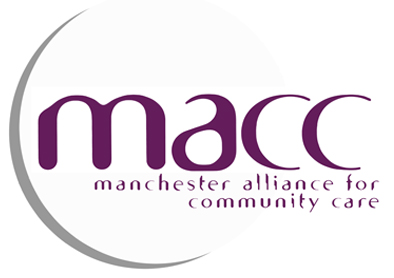 Alcohol AbuseA BriefingAugust 2010Alcohol AbuseA BriefingAugust 2010MACCSwan Buildings, 20, Swan Street, ManchesterM4 5JWTel: 0161 834 9823www.macc.org.uk